Чек- лист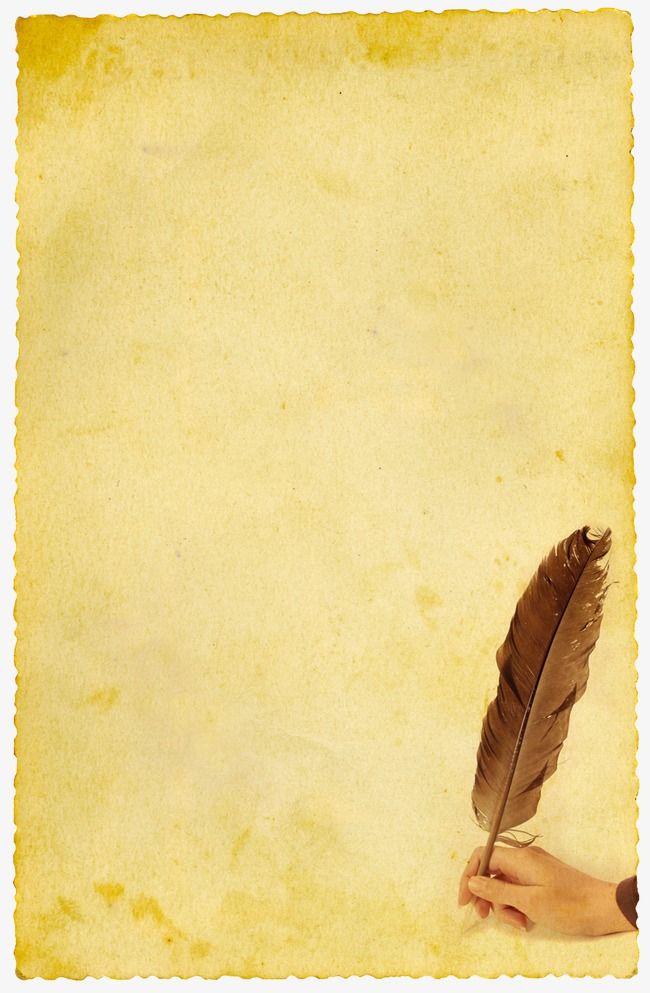 «Проживание образовательного онлайн события с воспитанниками»«В гостях у сказки» (3-4 года)https://youtu.be/0vNvduNAzQsФ. И. стажеровСенцова НатальяИванова ЕкатеринаКузнецова ЕкатеринаСколько детей участвовало в событии?4 ребенкаСколько взрослых участвовало в событии? Какую смысловую нагрузку они несли?3 Екатерина И. в режиссерской игре- колобок и Екатерина К. – бабка и дед, Наталья – сказочная Фея + модераторКак откликнулись родители на Ваш призыв инициировать онлайн событие?Низкая активностьУдалось ли Вам инициировать игру в онлайн пространстве?Инициирование игры Екатерины И.!Режиссерская игра детей непродолжительнаяКакие когнитивные задачи были решены в событии?Закрепление знаний о диких животных (ПР), лепка (ХЭР), закрепление цветовБыла ли проблемная (игровая) ситуация, актуальная для детей и мотивирующая их на пробы, игры, исследования?Колобок искал друзейБыли ли дети активны в событии?Да, особенно когда были исправны гаджетыБыли дети, которые выходили из события?Только по техническим причинамБыло наличие продукта, созданного детьми в событии?Колобок (лепка)Какие средства цифровой дидактики Вы использовали?Наглядность, презентация